		Agreement		Concerning the Adoption of Uniform Technical Prescriptions for Wheeled Vehicles, Equipment and Parts which can be Fitted and/or be Used on Wheeled Vehicles and the Conditions for Reciprocal Recognition of Approvals Granted on the Basis of these Prescriptions*(Revision 2, including the amendments which entered into force on 16 October 1995)_________		Addendum 100 – Regulation No. 101		Revision 3 - Amendment 5Supplement 6 to the 01 series of amendments – Date of entry into force: 18 June 2016		Uniform provisions concerning the approval of passenger cars powered by an internal combustion engine only, or powered by a hybrid electric power train with regard to the measurement of the emission of carbon dioxide and fuel consumption and/or the measurement of electric energy consumption and electric range, and of categories M1 and N1 vehicles powered by an electric power train only with regard to the measurement of electric energy consumption and electric rangeThis document is meant purely as documentation tool. The authentic and legal binding text is: ECE/TRANS/WP.29/2015/103._________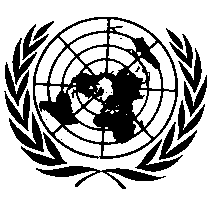 UNITED NATIONSAnnex 6,Paragraph 1.1., amend to read:"1.1.	Emissions of carbon dioxide (CO2) and fuel consumption of vehicles powered by an internal combustion engine only shall be determined according to the procedure for the Type I test as defined in Annex 4a to Regulation No. 83 according to the series of amendments to which the vehicle is approved or in the case that the vehicle is not approved according to Regulation No. 83, the series of amendments in force at the time of the approval of the vehicle."Paragraph 1.3.5., should be deleted.E/ECE/324/Rev.2/Add.100/Rev.3/Amend.5−E/ECE/TRANS/505/Rev.2/Add.100/Rev.3/Amend.5E/ECE/324/Rev.2/Add.100/Rev.3/Amend.5−E/ECE/TRANS/505/Rev.2/Add.100/Rev.3/Amend.511 July 2016